Что такое реакция МантуРеакция Манту - это основной метод профилактического обследования детей на туберкулез, иммунологический тест, который показывает, есть ли в организме туберкулезная инфекция.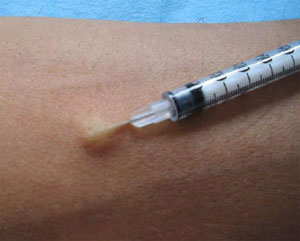 Реакция Манту – это реакция организма на введение туберкулина. В месте введения препарата в кожу возникает специфическое воспаление, вызванное инфильтрацией лимфоцитами – специфическими клетками крови, ответственными за клеточный иммунитет (в отличие от антительного иммунного ответа, при котором основную роль играют белки-антитела). Фрагменты микобактерий как бы притягивают к себе лимфоциты из пролегающих поблизости кровеносных сосудов кожи. Но в игру вступают не все лимфоциты, а только те, что уже полностью или частично «знакомы» с палочкой Коха. Если организм уже имел шанс «познакомится» с настоящей микобактерией туберкулеза, то таких лимфоцитов будет больше, воспаление интенсивнее, а реакция будет «положительной» (есть инфицирование палочкой Коха). Естественно, положительная реакция означает, что воспаление превышает таковое, вызываемое самим уколом и некий диагностический порог. Измеряя линейкой диаметр папулы (воспалительной «бляшки» или «пуговки») можно оценить напряженность иммунитета к туберкулезной палочке.Строго говоря, реакция организма на туберкулин является одной из разновидностей аллергии (ибо туберкулин сам по себе не является полноценным антигеном, но скорее аллергеном).Уход за «пуговкой»После введения туберкулина образуется специфическое выбухание верхнего слоя кожи более известное как «пуговка».Неправильное обращение с местом постановки пробы может повлиять на результат реакции, а это не нужно ни пациенту, ни врачу. До момента оценки результатов не надо мазать пуговку зеленкой, перекисью. Очень важно не допускать контакта места пробы с водой и другими жидкостями. Не нужно заклеивать ранку лейкопластырем – под ним кожа может потеть. Не допускайте того, чтобы ребенок расчесывал место введения туберкулина. После оценки результатов, если образовался гнойничок или язвочка, ее можно обрабатывать как любую другую ранку, с применением всех традиционных средств.Что может повлиять на реакцию Манту?Реакция организма на туберкулин является одной из разновидностей аллергии. Именно поэтому имеющиеся аллергические заболевания могут влиять на результат пробы Манту - это и пищевая или медикаментозная аллергия, и аллергический дерматит. На результат реакции могут влиять недавно перенесенные инфекции, хроническая патология, иммунитет к нетуберкулезным микобактериям, возраст. Не последнюю роль играют и другие сопутствующие факторы: индивидуальные характеристики чувствительности кожи, фаза менструального цикла у девушек, сбалансированность питания ребенка. Даже глисты способствуют положительной реакции Манту. Воздействие на результаты пробы оказывают неблагоприятные экологические факторы: повышенный радиационный фон, вредные выбросы химических производств.С учетом вышеперечисленных факторов, в изолированном виде, сама по себе положительная реакция Манту не является 100% доказательством инфицирования туберкулезом.Противопоказания к проведению пробы Манту:кожные заболеванияострые и хронические инфекционные и соматические заболевания в стадии обострения (проба Манту ставится через 1 месяц после исчезновения всех клинических симптомов или сразу после снятия карантина)аллергические состоянияэпилепсия.Не допускается проведение пробы в тех коллективах, где имеется карантин по детским инфекциям - проба Манту ставится через 1 месяц после исчезновения всех клинических симптомов или сразу после снятия карантина.Ввиду того, что вырабатываемый в результате прививок иммунитет может повлиять на результат пробы Манту, ее постановка не должны проводиться в один день с какими бы то ни было прививками. В противном случае увеличивается риск ложноположительных реакций. В случаях, если по тем или иным причинам пробу Манту производят не до, а после проведения различных профилактических прививок, туберкулинодиагностика должна осуществляться не ранее чем через 1 месяц после прививки.Реакция считается:отрицательной - при полном отсутствии уплотнения или при наличии только уколочной реакции (0-1 мм);сомнительной - при “пуговке” размером 2-4 мм и при покраснении любого размера без уплотнения;положительной - при наличии выраженного уплотнения диаметром 5 мм и более. Слабо положительными считаются реакции с размером “пуговки” 5-9 мм в диаметре; средней интенсивности - 10-14 мм; выраженными - 15-16 мм;очень сильно выраженной у детей и подростков считается реакция с диаметром уплотнения 17 мм и более.«Вираж» пробы Манту – изменение (увеличение) результата пробы диаметра папулы) по сравнению с прошлогодним результатом. Является очень ценным диагностическим признаком. Критериями виража являются:появление впервые положительной реакции (папула 5 мм и более) после ранее отрицательной или сомнительной;усиление предыдущей реакции на 6 мм и более;гиперергическая реакция (более 17 мм) независимо от давности вакцинации;реакция более 12 мм спустя 3-4 года после вакцинации БЦЖ.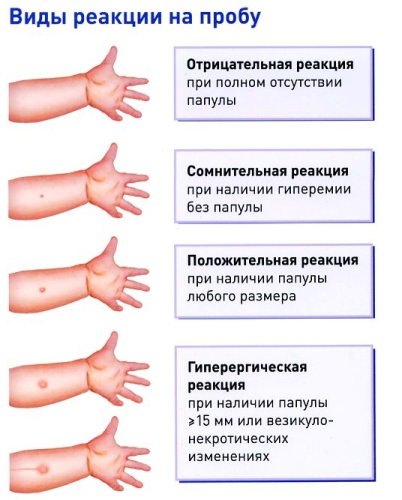 